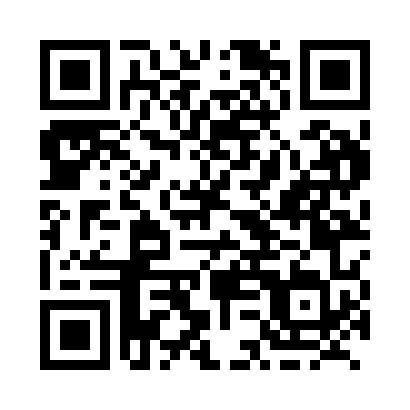 Prayer times for Avebury, Saskatchewan, CanadaWed 1 May 2024 - Fri 31 May 2024High Latitude Method: Angle Based RulePrayer Calculation Method: Islamic Society of North AmericaAsar Calculation Method: HanafiPrayer times provided by https://www.salahtimes.comDateDayFajrSunriseDhuhrAsrMaghribIsha1Wed3:275:331:056:148:3810:442Thu3:245:311:056:158:4010:473Fri3:215:291:056:178:4110:504Sat3:175:271:056:188:4310:545Sun3:155:251:056:198:4510:556Mon3:145:231:056:208:4710:567Tue3:135:211:046:218:4810:578Wed3:125:201:046:228:5010:579Thu3:115:181:046:238:5210:5810Fri3:105:161:046:248:5310:5911Sat3:105:141:046:258:5511:0012Sun3:095:131:046:268:5711:0113Mon3:085:111:046:278:5811:0214Tue3:075:091:046:289:0011:0215Wed3:065:081:046:299:0211:0316Thu3:065:061:046:309:0311:0417Fri3:055:051:046:309:0511:0518Sat3:045:031:046:319:0611:0619Sun3:035:021:046:329:0811:0620Mon3:035:001:056:339:0911:0721Tue3:024:591:056:349:1111:0822Wed3:014:581:056:359:1211:0923Thu3:014:561:056:369:1411:0924Fri3:004:551:056:379:1511:1025Sat3:004:541:056:379:1711:1126Sun2:594:531:056:389:1811:1227Mon2:594:521:056:399:1911:1228Tue2:584:511:056:409:2111:1329Wed2:584:501:056:409:2211:1430Thu2:574:491:066:419:2311:1431Fri2:574:481:066:429:2411:15